OKUL MÜDÜRLERİNİNİ DİKKATİNE2018 Bütünleşik Mali Sisteminde Aile Durum Bildirimi Formu ve Aile Yardım Bildirim Formu e-devlet Modülü üzerinden KBS Maaş alan tüm personel e-devlet imzası veya e-devlet şifresi ile bildirimlerini kendileri yapacaklardır. İşlem basamakları aşağıda çıkarılmıştır.--İnternet Üzerinden e-devlet modülüne e-imza veya e-şifre ile giriş  yapılacak.--Kurumlar--Maliye Bakanlığı--Kamu personeli --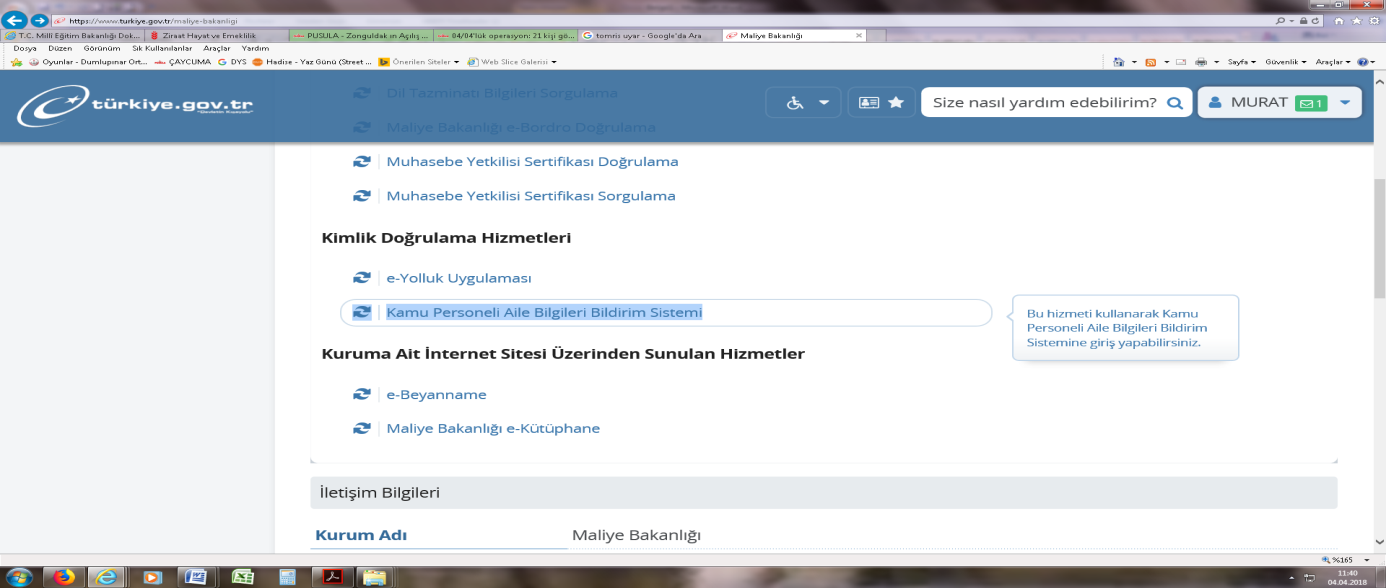 --Uygulamaya git.--Yeni Bildirim oluştur.--Mernisten getir.--Alt Ekranda KİŞİ EŞ ve ÇOCUK butonları açılacak.--Kişi bilgisi kontrol edilecek.--Eş ve Çocuk Bilgileri Ayrıntılı olarak girilecek.--Kaydet yapılacak.--Üst ekranda rapor dökümleri alınacak.--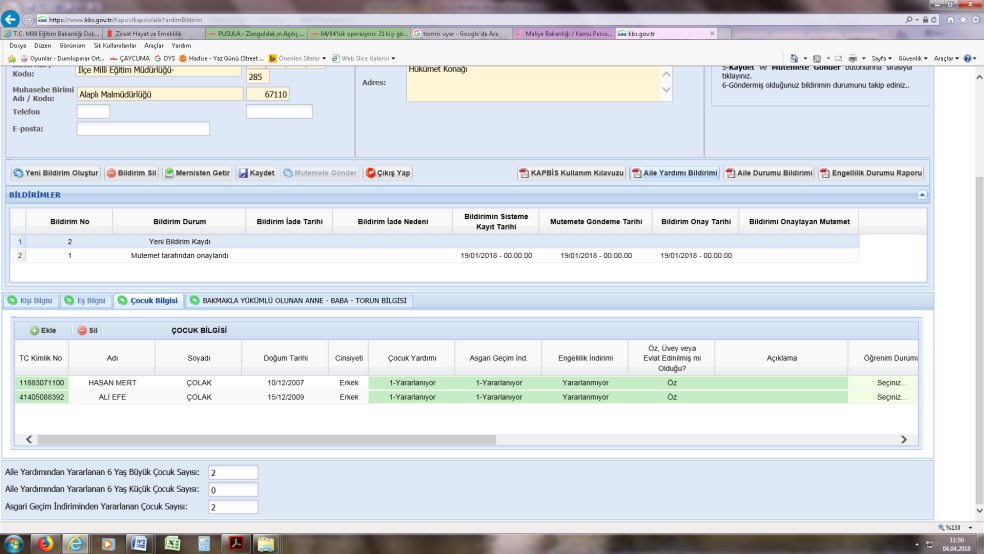 --Mutemete gönder yapılacak.--Evrakların Rapor Dökümü alınacak, İmzalanacak, Okul Müdürlüğüne teslim edilecek.--Okul Müdürlüğü ilgili evrakları ilgili ayın maaş değişikliği formuna işleyerek,ıslak imzalı evrakların aslını müdürlüğümüze gönderecektir.Not: Aile durumunda değişiklik olan personel ilgili ay içerisinde durumunu bildirmek ile mükellefdir. Bu duyuru imza karşılığı tüm personele duyurulacak, imza sirküsü NİSAN 2018 Maaş dosyasında (Okulda kalan nüshasında) saklanacak.  